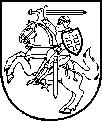 LIETUVOS RESPUBLIKOS KRAŠTO APSAUGOS MINISTERIJOS
STRATEGINĖS KOMUNIKACIJOS IR VIEŠŲJŲ RYŠIŲ DEPARTAMENTASBiudžetinė įstaiga, Totorių g. 25, LT-01121 Vilnius, tel. (8 5)  273 5640, faks. (8 5)  278 5245.Duomenys kaupiami ir saugomi Juridinių asmenų registre, kodas 188602751____________________________________________________________________________________________________________________DĖL PLATFORMOS „MOBILIZACIJOS MOKYKLA“ VIEŠINIMORemdamasi 2022 m. LR Seimo patvirtinta Nacionalinės Darbotvarkės „Lietuvos Respublikos Piliečių Rengimo Pilietiniam Pasipriešinimui Strategija“, patvirtintu jos įgyvendinimo planu, geopolitine situacija ir išaugusiu temos aktualumu, Krašto apsaugos ministerija (toliau – KAM) kartu su Mobilizacijos ir pilietinio pasipriešinimo departamentu prie KAM spalio 9 d. visuomenei pristatė informacinę-edukacinę platformą „Mobilizacijos mokykla“ (toliau – platforma), kuri yra prieinama adresu www.mobilizacijosmokykla.lt. Platformos tikslas – suteikti bazines žinias trimis visuotinei gynybai svarbiomis temomis – mobilizacija, pilietinis pasipriešinimas ir priimančiosios šalies parama.Kreipiamės į Jus prašydami prisidėti prie platformos viešinimo ir informacijos apie visuotinę gynybą sklaidos, ką daugelis institucijų įsipareigojome „Piliečių rengimo pilietiniam pasipriešinimui strategijos“ įgyvendinimo plane.Prie šio rašto pridedame pagrindinę informaciją, kuri gali būti naudojama komunikacijai tiek savo vidinėms (pvz., pateikiant ją intraneto svetainėje, išplatinant ją pavaldžioms įstaigoms, įmonėms ar nariams ar kt.), tiek išorinėms auditorijoms. Esant poreikiui, prašome kreiptis ir tekstinę ar vaizdinę informaciją galime pritaikyti pagal jūsų komunikacijos kanalų poreikius. Vertiname Jūsų indėlį į išorės grėsmėms atsparios visuomenės kūrimą ir tikimės prisidėjimo, viešinant šią platformą.PRIDEDAMA:Informacijos paketas apie informacinę-edukacinę platformą „Mobilizacijos Mokykla“, 1 lapas.Grafiniai darbai platformos viešinimui, 5 vnt.Direktorė                                                                                                      	   Edita BanienėKAM SKVRD vyresnioji patarėja J. Zakarkienė, tel. +370 660 93 912LIETUVOS RESPUBLIKOS KRAŠTO APSAUGOS MINISTERIJOS
STRATEGINĖS KOMUNIKACIJOS IR VIEŠŲJŲ RYŠIŲ DEPARTAMENTASBiudžetinė įstaiga, Totorių g. 25, LT-01121 Vilnius, tel. (8 5)  273 5640, faks. (8 5)  278 5245.Duomenys kaupiami ir saugomi Juridinių asmenų registre, kodas 188602751____________________________________________________________________________________________________________________ADRESATŲ SĄRAŠASLietuvos Respublikos Prezidento kanceliarija kanceliarija@prezidentas.ltLietuvos Respublikos Seimas priim@lrs.ltLietuvos Respublikos Vyriausybės kanceliarija LRVkanceliarija@lrv.ltAplinkos ministerija info@am.ltEnergetikos ministerija info@enmin.ltFinansų ministerija finmin@finmin.ltKultūros ministerija dmm@lrkm.ltLietuvos sporto centras sekretoriatas@lscentras.ltSocialinės apsaugos ir darbo ministerija post@socmin.ltSusisiekimo ministerija sumin@sumin.ltSveikatos apsaugos ministerija ministerija@sam.ltTeisingumo ministerija rastine@tm.ltUžsienio reikalų ministerija urm@urm.ltEkonomikos ir inovacijų ministerija kanc@eimin.ltVidaus reikalų ministerija bendrasisd@vrm.ltŽemės ūkio ministerija zum@zum.ltInformacinės visuomenės plėtros komitetas info@ivpk.ltJaunimo reikalų agentūra info@jra.ltKūno kultūros ir sporto departamentas info@kksd.ltUžimtumo tarnyba info@uzt.ltLietuvos vyriausiojo archyvaro tarnyba lvat@archyvai.ltLietuvos bankas info@lb.ltLietuvos radijo ir televizijos komisija lrtk@rtk.ltLygių galimybių kontrolieriaus tarnyba lygybe@lygybe.ltMuitinės departamentas info@lrmuitine.ltNarkotikų, tabako ir alkoholio kontrolės departamentas ntakd@ntakd.ltRyšių reguliavimo tarnyba (RRT) rrt@rrt.ltValstybinis studijų fondas fondas@vsf.ltValstybinė atominės energetikos saugos inspekcija (VATESI) atom(at)vatesi.ltValstybinė miškų tarnyba vmt@amvmt.ltValstybinė mokesčių inspekcija vmi@vmi.ltValstybinio socialinio draudimo fondo valdyba (SODRA) info@sodra.ltVĮ Registrų centras info@registrucentras.ltViešųjų pirkimų tarnyba info@vpt.ltAB „Lietuvos geležinkeliai“ novile.valance@ltg.ltAB „Ignitis grupė“ grupe@ignitis.ltNacionalinė nevyriausybinių organizacijų koalicija info@ngo.ltLietuvos Raudonasis kryžius info@redcross.ltLietuvos Caritas caritas@caritas.ltLietuvos student sąjunga info@lss.ltLietuvos moksleivių sąjunga lms@moksleiviai.ltLietuvos savivaldybių asociacija naujienos@lsa.ltLietuvos verslo konfederacija info@lvk.ltLietuvos pramonininkų konfederacija sekretoriatas@lpk.ltLietuvos darbdavių konfederacija info@darbdaviai.orgLietuvos gynybos ir saugumo pramonės asociacija info@lgspa.ltGynybos paramos fondas info@fondas.euPagal adresatų sąrašą                  2023-10-12 Nr. 